EXAME DE PEDIDO DE ESCLARECIMENTO Nº 002 PREGÃO ELETRÔNICO N°: 479/2015/SUPEL/ROPROCESSO Nº: 01.1601.14002-00/2015/SEDUC OBJETO: Contratação de empresa especializada para fornecer 87 (oitenta e sete) TROFÉUS PERSONALIZADOS, visando premiação de estudante no Festival Estudantil Rondoniense de Artes – FERA 2015, conforme especificação completa do Termo de Referência – Anexo I do Edital, com participação exclusiva para ME/ EPP e Equiparados – Lei Federal 123/2006.A Superintendência Estadual de Compras e Licitações – SUPEL, através da Pregoeira nomeada na Portaria nº 043/GAB/SUPEL, de 06/08/15, publicada no D.O.E. do dia 02/09/15, vem neste ato esclarecer aos interessados e, em especial, às empresas que irão participar desta licitação que a SEDUC, respondendo pedido de esclarecimento se manifestou conforme segue:          “Esclarecemos que o modelo do TROFÉU, item solicitado para ser distribuído na premiação do festival Estudantil Rondoniense de Artes – FERA é o que segue a baixo:	Modelo do Troféu	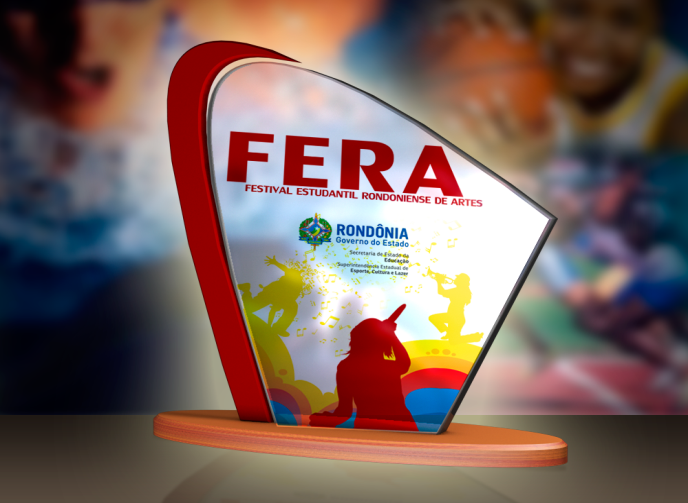 Prevalecem inalteradas as cláusulas do edital, bem como, a data de abertura agendada para 17 de novembro de 2015 às 10h30min (horário de Brasília/DF), endereço: No site de licitações www.comprasnet.gov.br.  Porto Velho, 10 de Novembro de 2015.MARIA DO CARMO DO PRADOPregoeira - SUPEL/RO                                                                Mat.300131839